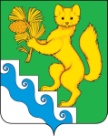 АДМИНИСТРАЦИЯ БОГУЧАНСКОГО РАЙОНАП О С Т А Н О В Л Е Н И Е13.05.2022                                     с. Богучаны                             	    № 391 - пОб утверждении Порядка и условий предоставления субсидий юридическим лицам (за исключением государственных и муниципальных учреждений) и индивидуальным предпринимателям в целях возмещения недополученных доходов, возникающих в связи с государственным регулированием тарифов на перевозки пассажиров внутренним водным транспортом в местном сообщении и на переправах в Богучанском районеВ соответствии с Водным кодексом Российской Федерации от 03.06.2006 №74-ФЗ, ст. 15 Федерального Закона от 06.10.2003 № 131-ФЗ «Об общих принципах организации местного самоуправления в Российской Федерации», постановлением Правительства Российской Федерации от 18.09.2020 № 1492 «Об общих требованиях к нормативным правовым актам, муниципальным правовым актам, регулирующим предоставление субсидий, в том числе грантов в форме субсидий, юридическим лицам – производителям, товаров, работ, услуг, и о признании утратившими силу некоторых актов Правительства Российской Федерации и отдельных положений некоторых актов Правительства Российской Федерации», Законом Красноярского края от 16.03.2017 № 3-502 «Об организации транспортного обслуживания населения в Красноярском крае», постановлением администрации Богучанского района от 25.10.2013 № 1351-п «Об утверждении муниципальной программы Богучанского района «Развитие транспортной системы Богучанского районе», руководствуясь ст. ст. 7,43,47 Устава Богучанского района Красноярского края,ПОСТАНОВЛЯЮ:1. Утвердить Порядок и условия предоставления субсидий юридическим лицам (за исключением государственных и муниципальных учреждений) и индивидуальным предпринимателям в целях возмещения недополученных доходов, возникающих в связи с государственным регулированием тарифов на перевозки пассажиров внутренним водным транспортом в местном сообщении и на переправах в Богучанском районе (прилагается).2. Контроль за выполнением данного Постановления возложить на заместителя Главы Богучанского района по вопросам развития лесопромышленного комплекса, экологии и природопользования С.И. Нохрина.3. Постановление вступает в силу в день, следующий за днем опубликования в «Официальном вестнике Богучанского района». Приложениек Постановлению администрацииБогучанского районаот 13.05.2022 № 391-пПОРЯДОК И УСЛОВИЯ ПРЕДОСТАВЛЕНИЯ СУБСИДИЙ ЮРИДИЧЕСКИМ ЛИЦАМ (ЗА ИСКЛЮЧЕНИЕМ ГОСУДАРСТВЕННЫХ И МУНИЦИПАЛЬНЫХ УЧРЕЖДЕНИЙ) И ИНДИВИДУАЛЬНЫМ ПРЕДПРИНИМАТЕЛЯМ В ЦЕЛЯХ ВОЗМЕЩЕНИЯ НЕДОПОЛУЧЕННЫХ ДОХОДОВ, ВОЗНИКАЮЩИХ В СВЯЗИ С ГОСУДАРСТВЕННЫМ РЕГУЛИРОВАНИЕМ ТАРИФОВ НА ПЕРЕВОЗКИ ПАССАЖИРОВ ВНУТРЕННИМ ВОДНЫМ ТРАНСПОРТОМ В МЕСТНОМ СООБЩЕНИИ НА ПЕРЕПРАВАХ БОГУЧАНСКОГО РАЙОНА1. ОБЩИЕ ПОЛОЖЕНИЯ1.1. Порядок и условия предоставления субсидий юридическим лицам (за исключением государственных и муниципальных учреждений) и индивидуальным предпринимателям в целях возмещения недополученных доходов, возникающих в связи с государственным регулированием тарифов на перевозки пассажиров внутренним водным транспортом в местном сообщении и на переправах в Богучанского района (далее - Порядок), определяет цели, условия, порядок предоставления субсидий, а также результаты их предоставления юридическим лицам (за исключением государственных и муниципальных учреждений) и индивидуальным предпринимателям в целях возмещения недополученных доходов, возникающих в связи с государственным регулированием тарифов на перевозки пассажиров внутренним водным транспортом в местном сообщении и на переправах в Богучанском районе (далее - субсидия), категории юридических лиц (за исключением государственных и муниципальных учреждений) и индивидуальных предпринимателей, имеющих право на получение субсидии, порядок отчетности и контроля за предоставлением субсидии, порядок возврата субсидии в случае нарушения условий, установленных при ее предоставлении, а также порядок возврата в текущем финансовом году остатков субсидии, не использованных в отчетном финансовом году в случаях, предусмотренных соглашением о предоставлении субсидии.1.2. Субсидия предоставляется юридическому лицу (за исключением государственных и муниципальных учреждений) или индивидуальному предпринимателю, относящемуся к категории юридических лиц или индивидуальных предпринимателей, осуществляющих перевозки пассажиров внутренним водным транспортом в местном сообщении и на переправах в Богучанском районе по маршрутам, включенным в программу перевозки пассажиров внутренним водным транспортом в местном сообщении и на переправах в Богучанском районе, утвержденным Постановлением администрации Богучанского района от 28.04.2022 № 353-п, субсидируемых из бюджета Богучанского района (далее - программа перевозок), которые обратились с заявкой о предоставлении субсидии (далее - заявитель).1.3. Субсидия предоставляется юридическому лицу (за исключением государственных и муниципальных учреждений) или индивидуальному предпринимателю заключившему муниципальный контракт на выполнение работ по перевозке пассажиров внутренним водным транспортом в местном сообщении, и на переправах в Богучанском районе в целях возмещения недополученных доходов, возникающих в связи государственным регулированием тарифов на перевозки пассажиров внутренним водным транспортом в местном сообщении и на переправах в Богучанском районе.1.4. Главным распорядителем средств районного бюджета является администрация Богучанского района (далее – Администрация). 1.5. Предоставление субсидии осуществляется Администрацией за счет средств бюджета Богучанского района (далее – районный  бюджет), в пределах бюджетных ассигнований утвержденных решением Богучанского районного Совета депутатов на соответствующий финансовый год и плановый период,  а также лимитов бюджетных обязательств, утвержденных Администрацией на соответствующий финансовый год как Главному распорядителю средств районного бюджета в соответствии со сводной бюджетной росписью.1.6. Размер субсидии, определяется исходя из фактического количества выполненных рейсов, произведенных в навигационный период с 1 мая по 31 октября текущего года. 2. УСЛОВИЯ И ПОРЯДОК ПРЕДОСТАВЛЕНИЯ СУБСИДИИ2.1. Условием предоставления субсидии является наличие заключенного в соответствии с требованиями Федерального закона № 44-ФЗ «О контрактной системе в сфере закупок товаров, работ, услуг для обеспечения государственных и муниципальных нужд муниципального контракта на выполнение работ по перевозке пассажиров внутренним водным транспортом в местном сообщении, и на переправах в Богучанском районе, наличие недополученных доходов, возникающих в связи государственным регулированием тарифов на перевозки пассажиров внутренним водным транспортом в местном сообщении и на переправах в Богучанском районе. Субсидия предоставляется при условии согласия заявителя на осуществление финансового контроля, финансовым управлением администрации Богучанского района, контрольно-счетной комиссией муниципального образования Богучанского района проверок соблюдения перевозчиком условий, целей и порядка их предоставления. 2.2. Для получения субсидии заявитель один раз в текущем финансовом году представляет в Администрацию заявку, включающую следующие документы:заявление о предоставлении субсидии по форме согласно приложению № 1 к Порядку (далее - заявление);копию документа, подтверждающего полномочия руководителя заявителя - юридического лица, иного лица, представляющего интересы заявителя (в случае предоставления документов представителем заявителя), на подачу заявления и (или) на подписание документов заявителя;копию Устава (представляется заявителем - юридическим лицом);справку Управления Федеральной налоговой службы по Красноярскому краю об исполнении налогоплательщиком (плательщиком сбора, плательщиком страховых взносов, налоговым агентом) обязанности по уплате налогов, сборов, страховых взносов, пеней, штрафов, процентов по состоянию не ранее 20 рабочих дней до даты подачи заявки;копию лицензии на осуществление деятельности по перевозке пассажиров внутренним водным транспортом пассажиров, действие которой не приостановлено и не аннулировано;информацию о наличии недополученных доходов заявителя по форме согласно приложению № 2 к Порядку.Копии документов, перечисленных в данном пункте, должны быть заверены руководителем юридического лица - заявителя или индивидуальным предпринимателем.2.3. Заявление представляется на бумажном носителе нарочным или посредством почтовой связи либо в электронной форме на адрес электронной почты Администрации (admin-bog@mail.ru) по выбору заявителя.Заявитель вправе предоставить заявление и прилагаемые документы в электронной форме с использованием федеральной государственной информационной системы «Единый портал государственных и муниципальных услуг (функций)», краевого портала государственных и муниципальных услуг или посредством многофункционального центра предоставления государственных и муниципальных услуг, с использованием усиленной квалифицированной электронной подписи в соответствии с Федеральным законом от 06.04.2011 № 63-ФЗ «Об электронной подписи».При поступлении заявления и прилагаемых документов в электронной форме Администрация проверяет действительность усиленной квалифицированной электронной подписи заявителя, с использованием которой подписан электронный документ (пакет электронных документов) о предоставлении субсидии, предусматривающего проверку соблюдения условий, указанных в статье 11 Федерального закона от 06.04.2011 № 63-ФЗ «Об электронной подписи».В случае если в результате проверки квалифицированной подписи будет выявлено несоблюдение установленных условий признания ее действительности, Администрация в течение 3 дней со дня завершения проведения такой проверки принимает решение об отказе в приеме к рассмотрению заявления и прилагаемых документов и направляет заявителю уведомление об этом в электронной форме с указанием пунктов статьи 11 Федерального закона от 06.04.2011 № 63-ФЗ «Об электронной подписи», которые послужили основанием для принятия указанного решения.Ответственность за соблюдение целей, условий и требований, установленных при предоставлении субсидии, за достоверность представляемых документов и сведений несет заявитель.2.4. Администрация в течение 10-ти календарных дней с даты поступления заявки рассматривает ее на соответствие требованиям, предусмотренным пунктами 1.2, 2.1 и 2.2 Порядка, и принимает решение о предоставлении субсидии или об отказе в предоставлении субсидии в форме распоряжения.2.5. Основаниями для отказа в предоставлении субсидии являются:1) несоблюдение заявителем условий, предусмотренных пунктом 1.2 Порядка, и условий, установленных пунктом 2.1 Порядка;2) непредставление или представление не в полном объеме документов, установленных пунктом 2.2 Порядка;3) недостоверность представленной заявителем информации.2.6. В течение 10 дней, следующих за днем подписания распоряжения об отказе в предоставлении субсидии, Администрация извещает заявителя о принятом решении способом, указанным заявителем в заявлении, с указанием основания для отказа.2.7. В случае принятия решения о предоставлении субсидии Администрация в течение 5 рабочих дней, следующих за днем подписания соответствующего распоряжения, извещает заявителя о принятом решении способом, указанным в заявлении, и направляет проект соглашения о предоставлении субсидии между Администрацией и получателем субсидии (далее - Соглашение) в двух экземплярах для подписания.Заявитель в течение 5 рабочих дней, следующих за днем получения проекта Соглашения, осуществляет подписание двух его экземпляров и представляет их нарочным или посредством почтовой связи в Администрацию для подписания.Субсидия предоставляется на основании заключенного Соглашения о предоставлении субсидии в целях возмещения недополученных доходов, возникающих в связи государственным регулированием тарифов на перевозки пассажиров внутренним водным транспортом в местном сообщении и на переправах в Богучанском районе по форме согласно приложению №5 настоящего Порядка. 2.8. Два экземпляра соглашения подписываются Администрацией в течение 5 рабочих дней с даты поступления в Администрацию подписанных заявителем экземпляров соглашения, и в этот же срок один экземпляр подписанного Администрацией соглашения направляется получателю субсидии способом, указанным в заявлении.В случае если подписанное соглашение не будет представлено получателем субсидии в Администрацию, администрация Богучанского района в течение 3 рабочих дней по истечении срока, указанного в абзаце втором пункта 2.7 Порядка, принимает решение об аннулировании решения о предоставлении субсидии.2.9. Размер субсидии определяется Администрацией ежемесячно исходя из фактического количества километров пробега с пассажирами в соответствии с программой перевозок и утвержденных муниципальных правовых актов Администрации нормативов субсидирования на один километр пробега судна с пассажирами по каждому маршруту на основании отчетов, представляемых получателем субсидии в Администрацию. 3. СРОКИ И ПОРЯДОК ПРЕДОСТАВЛЕНИЯ ОТЧЕТНОСТИ3.1. Для перечисления субсидии получатель субсидии представляет ежемесячно в срок до 2-х дней, следующих за отчетным периодом в Администрацию отчет о выполненном объеме перевозок пассажиров по форме согласно приложению № 3, расчет потребности в субсидии, подлежащей предоставлению из бюджета администрации Богучанского района получателю субсидии по форме согласно приложению № 4 к настоящему Порядку, акты на оказание услуг, счета-фактуры (далее – отчетные документы).Отчет составляется исходя из фактического количества километров пробега с пассажирами по маршрутам, включенным в программу перевозок, выполненного за отчетный месяц текущего года. Протокол передачи мониторинговой информационной системы ГЛОНАСС (ГЛОНАСС/GPS) предоставляется за отчетный месяц текущего года.Отчеты и протокол представляется нарочным или направляются получателем субсидии почтовым отправлением с уведомлением о вручении и описью вложения.3.2. Администрация (отдел лесного хозяйства, жилищной политики, транспорта и связи) в течение 2-х рабочих дней проводит проверку представленных заявителем отчетных документов, подписывает акты на оказание услуг руководителем (либо лицом, его замещающим) и передает отчетные документы в МКУ «Централизованная бухгалтерия» (далее МКУ «ЦБ») для оплаты.В случае выявления в отчетных документах арифметических ошибок, описок, незаполненных строк и нарушения срока предоставления отчетных документов Администрация в течение 5 дней, со дня, установленного для предоставления заявителем отчетных документов, возвращает отчетные документы заявителю для повторного его предоставления одновременно с отчетом за следующий отчетный месяц.Возвращение отчетных документов осуществляется путем непосредственного вручения представителю заявителя или путем почтового отправления с уведомлением о вручении и описью вложения.3.3. МКУ «ЦБ» в течение 3-х рабочих дней посредством программного обеспечения АЦК через удаленный доступ направляет в финансовое управление администрации Богучанского района заявку на финансирование, по соответствующей бюджетной классификации, с учетом фактически выполненного объема перевозок в отчетном месяце.3.4. Проверка уточненного расчета суммы субсидий за ноябрь и отчета о доходах и расходах (по каждому маршруту) осуществляется Администрацией в течение 10 дней, следующих за днем получения от заявителя отчетных документов указанных в пункте 3.1. настоящего Порядка и осуществляет контроль возврата заявителем субсидий в районный бюджет случаях уменьшения планируемых объемов перевозок;В случае выявления факта превышения планируемых объемов перевозок над фактическими Администрация принимается решение о возврате субсидий в районный бюджет в текущем финансовом году, с указанием оснований его принятия (далее - решение о возврате субсидий) и извещает заявителя о принятом решение о возврате субсидий в течение 5 рабочих дней с момента его принятия путем непосредственного вручения представителю заявителя или путем почтового отправления с уведомлением о вручении и описью вложения.Решение о возврате субсидий оформляется постановлением администрации Богучанского района.Заявитель в течение 10 рабочих дней, следующих за днем получения решения о возврате субсидий, обязан произвести возврат в полном объеме ранее полученных сумм субсидий, указанных в решении о возврате субсидий, в районный бюджет.3.5. Заявитель несет ответственность за своевременное предоставление отчетных документов, указанных в пункте 3.1. настоящего Порядка, а также достоверность представленных сведений по объемам выполненных перевозок.3.6. Расходование средств субсидии осуществляется на возмещение недополученных доходов получателя субсидии, возникающих в результате государственного регулирования сборов и платы, при осуществлении перевозки пассажиров внутренним водным транспортом в местном сообщении и на переправах в Богучанском районе.4.ОСУЩЕСТВЛЕНИЕ КОНТРОЛЯ ЗА СОБЛЮДЕНИЕМ УСЛОВИЙ, ЦЕЛЕЙ И ПОРЯДКА ПРЕДОСТАВЛЕНИЯ СУБСИДИЙ И ОТВЕТСТВЕННОСТИ ЗА ИХ НАРУШЕНИЕ4.1. Главным распорядителем бюджетных средств, финансовым управлением администрации Богучанского района, Контрольно-счетной комиссией Богучанского района в пределах полномочий, установленных действующим законодательством, осуществляется обязательная проверка соблюдений условий, целей и порядка предоставления субсидий перевозчиками.4.2. При выявлении нарушений получателем субсидии условий, установленных при их предоставлении, по фактам проверок, проведенных Главным распорядителем бюджетных средств, финансовым управлением администрации Богучанского района, Контрольно-счетной комиссией Богучанского района, Администрация в течение 3 рабочих дней со дня выявления нарушений принимает решение о возврате субсидий в районный бюджет с указанием оснований его принятия и извещает перевозчика о принятом решении в течение 5 рабочих дней с момента его принятия путем непосредственного вручения представителю перевозчика или путем почтового отправления с уведомлением о вручении и описью вложения.Решение о возврате субсидий оформляется распоряжением Администрации.4.3. Получатель субсидий в течение 10 рабочих дней, следующих за днем получения решения о возврате субсидий, обязан произвести возврат в полном объеме ранее полученных сумм субсидий, указанных в решении о возврате субсидий, в районный бюджет.4.4. В случае если получатель субсидий не возвратил субсидии в районный бюджет в установленный срок или возвратили субсидию не в полном объеме, Администрация не позднее 30 дней со дня наступления срока возврата субсидии обращается в Богучанский районный суд с заявлением о возврате ранее перечисленных сумм субсидий в соответствии с законодательством Российской Федерации.Приложение № 1к Порядкуи условиям предоставления субсидий юридическим лицам (за исключением государственных и муниципальных учреждений) и индивидуальным предпринимателям в целях возмещения недополученных доходов, возникающих в связи с государственным регулированием тарифов на перевозки пассажиров и багажа внутренним водным транспортом в местном сообщении и на переправах в Богучанском районеЗаявление о предоставлении субсидииПрошу предоставить ____________________________________________________                        (наименование юридического лица/фамилия и инициалы индивидуального предпринимателя)субсидию на возмещение недополученных доходов, возникающих в связи с государственным регулированием тарифов на перевозки пассажиров и багажа внутренним водным транспортом в местном сообщении и на переправах в Богучанском районе.Размер субсидии прошу установить в соответствии с Порядком и условиями предоставления субсидий юридическим лицам (за исключением государственных и муниципальных учреждений) и индивидуальным предпринимателям в целях возмещения недополученных доходов, возникающих в связи с государственным регулированием тарифов на перевозки пассажиров и багажа внутренним водным транспортом в местном сообщении и на переправах в Богучанском районе (далее – Порядок).Реквизиты для перечисления субсидии: _____________________________________________________________________________________________________________(наименование учреждения Центрального банка Российской Федерации или кредитной организации, расчетный счет, корр. счет, БИК).Прошу переданную в связи с предоставлением указанной субсидии информацию в отношении ____________________________________________________                                                 (наименование юридического лица/фамилия и инициалы индивидуального предпринимателя)не передавать третьим лицам без согласия данного юридического лица или индивидуального предпринимателя.Гарантирую, что:1) средства из соответствующего бюджета бюджетной системы Российской Федерации в соответствии с иными нормативными правовыми актами, муниципальными правовыми актами на цели, указанные в 1.6. Порядка, не получаю;2) просроченная задолженность по возврату в краевой бюджет субсидий, бюджетных инвестиций, предоставленных в том числе в соответствии с иными правовыми актами, и иная просроченная задолженность перед краевым бюджетом отсутствует.О принятых решениях прошу информировать одним из следующих способов:    ┌─┐    │   │ путем непосредственного вручения представителю юридического    └─┘ лица/индивидуального предпринимателя;    ┌─┐    │   │ путем почтового отправления с уведомлением о вручении;    └─┘    ┌─┐    │   │ в форме электронного документа, подписанного усиленной    └─┘ квалифицированной электронной подписью на адрес электронной почты:_____________________.Руководитель юридического лица(индивидуальный предприниматель) _________ ____________________                                                                                 (подпись)        (ФИО)М.П. (при наличии)"__" ___________ 20__ г.Приложение № 2к Порядкуи условиям предоставления субсидий юридическим лицам (за исключением государственных и муниципальных учреждений) и индивидуальным предпринимателям в целях возмещения недополученных доходов, возникающих в связи с государственным регулированием тарифов на перевозки пассажиров и багажа внутренним водным транспортом в местном сообщении и на переправах в Богучанском районеИнформация о наличии недополученных доходов, возникающихв связи с государственным регулированием тарифовна перевозки пассажиров и багажа внутренним водным транспортомв местном сообщении и на переправах в Богучанском районеза ____ год <*>--------------------------------<*> За год, предшествующий году предоставления субсидий, предоставляют заявители, осуществлявшие данную деятельность в указанном периоде;на год предоставления субсидий предоставляют заявители, которые будут осуществлять или осуществляют данную деятельность в указанном периоде.Руководитель юридического лица(индивидуальный предприниматель) _________ ____________________                                                                  (подпись)        (ФИО)М.П. (при наличии)"__" ___________ 20__ г.Приложение № 3к Порядкуи условиям предоставлениясубсидий юридическим лицам(за исключением государственныхи муниципальных учреждений)и индивидуальным предпринимателямв целях возмещения недополученныхдоходов, возникающих в связис государственным регулированиемтарифов на перевозки пассажиров и багажавнутренним водным транспортомв местном сообщении и на переправахв Богучанском районеОтчет о выполненном объеме перевозок пассажиров ___________________________________________________________(получатель субсидии)за ___________________ года(месяц)Уполномоченное лицополучателя субсидии    ______________ ____________________                                                           (подпись)          (ФИО)М.П. (при наличии)"__" ___________ 20__ г.Приложение № 4к Порядкуи условиям предоставления субсидий юридическим лицам (за исключением государственных и муниципальных учреждений) и индивидуальным предпринимателям в целях возмещения недополученных доходов, возникающих в связи с государственным регулированием тарифов на перевозки пассажиров и багажа внутренним водным транспортом в местном сообщении и на переправах в Богучанском районеРасчет потребности в субсидии, подлежащей предоставлениюиз бюджета Богучанского района получателю субсидииза ___________ годаУполномоченное лицополучателя субсидии    ______________ ____________________                          (подпись)          (ФИО)М.П. (при наличии)"__" ___________ 20__ г.И.о. Главы Богучанского района                                      В.М. ЛюбимНаименование показателейФактические показателиПланируемые показатели123Тип суднаПассажировместимость, чел.Коэффициент загрузкиКоличество рейсовРасстояние перевозки, кмГодовой пробег, кмКоличество пассажиров, человекДоходы (тыс. рублей без НДС):перевозка пассажировперевозка грузобагажаИтого доходов, тыс. рублейРасходы, тыс. рублей (тыс. рублей без НДС)Рентабельность, %Расходы с рентабельностью, тыс. рублейФинансовый результатСубсидия, полученная в отчетном периоде, тыс. рублейСубсидия, предполагаемая к получению в планируемом периоде, тыс. рублейФинансовый результат с субсидией, тыс. рублейN п/пНаименование маршрутаТип суднаКоличество рейсов, штукКоличество рейсов, штукПробег с пассажирами, километровПробег с пассажирами, километровКоличество перевезенных пассажиров, человекКоличество перевезенных пассажиров, человекN п/пНаименование маршрутаТип судназа отчетный месяцс начала годаза отчетный месяцс начала годаза отчетный месяцс начала года123456789Наименование юридического лица (индивидуального предпринимателя), наименование маршрутаПротяженность маршрута (км)Тип судна, вместимость (человек)Количество рейсов (штук)Количество рейсов (штук)Перевезено пассажиров (человек)Перевезено пассажиров (человек)Норматив субсидирования (руб.)Пробег с пассажирами (км)Пробег с пассажирами (км)Сумма субсидии (руб.)Сумма субсидии (руб.)Подлежит финансированию (руб.)Наименование юридического лица (индивидуального предпринимателя), наименование маршрутаПротяженность маршрута (км)Тип судна, вместимость (человек)за отчетный периодс начала годаза отчетный периодс начала годаза отчетный периодс начала годаза отчетный периодс начала годаза отчетный период12345678910111213